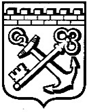 КОМИТЕТ ГРАДОСТРОИТЕЛЬНОЙ ПОЛИТИКИЛЕНИНГРАДСКОЙ ОБЛАСТИПРИКАЗот ___________ № _____Об уточнении Правил землепользования и застройки муниципального образования Пудостьское сельское поселениеГатчинского муниципального района Ленинградской областиВ соответствии со статьей 33 Градостроительного кодекса Российской Федерации, пунктом 1 части 2 статьи 1 областного закона от 7 июля 2014 года      № 45-оз «О перераспределении полномочий в области градостроительной деятельности между органами государственной власти Ленинградской области и органами местного самоуправления Ленинградской области», пунктом 2.13 Положения о Комитете градостроительной политики Ленинградской области, утвержденного постановлением Правительства Ленинградской области от 9 сентября 2019 года № 421, в связи с установлением зон затопления, подтопления, приказываю:1. Уточнить Правила землепользования и застройки муниципального образования Пудостьское сельское поселение Гатчинского муниципального района Ленинградской области, утвержденные решением совета депутатов муниципального образования Пудостьское сельское поселение Гатчинского муниципального района Ленинградской области от 18 июня 2014 года № 358
(с изменениями), согласно приложению к настоящему приказу.2. Признать утратившим силу приказ Комитета градостроительной политики Ленинградской области от 03.06.2021 № 66  «Об уточнении Правил землепользования и застройки муниципального образования Пудостьское сельское поселение Гатчинского муниципального района Ленинградской области».Председатель комитета                                                                               И.Я.КулаковПриложение к приказу Комитетаградостроительной политикиЛенинградской областиот _________________№ ______В статье 34 слова «Карта зон с особыми условиями использования территории МО Пудостьское сельское поселение» заменить словами: «Карта зон с особыми условиями использования территории».Пункт 2 статьи 34 дополнить следующими зонами с особыми условиями использования территорий:«- зона затопления;- зона подтопления.». В Приложении 2 наименование карты изложить в следующей редакции: «Карта зон с особыми условиями использования территории».Отобразить на Карте зон с особыми условиями использования территории следующие зоны с особыми условиями использования:- зона затопления;- зона подтопления.Дополнить статьей 77 следующего содержания:«Статья 77. Ограничения использования земельных участков и объектов капитального строительства на территории зон затопления и подтопленияОграничения использования земельных участков в границах зон затопления и подтопления, отображенных на карте градостроительного зонирования, устанавливаются в соответствии с действующим законодательством Российской Федерации.».Приложение 2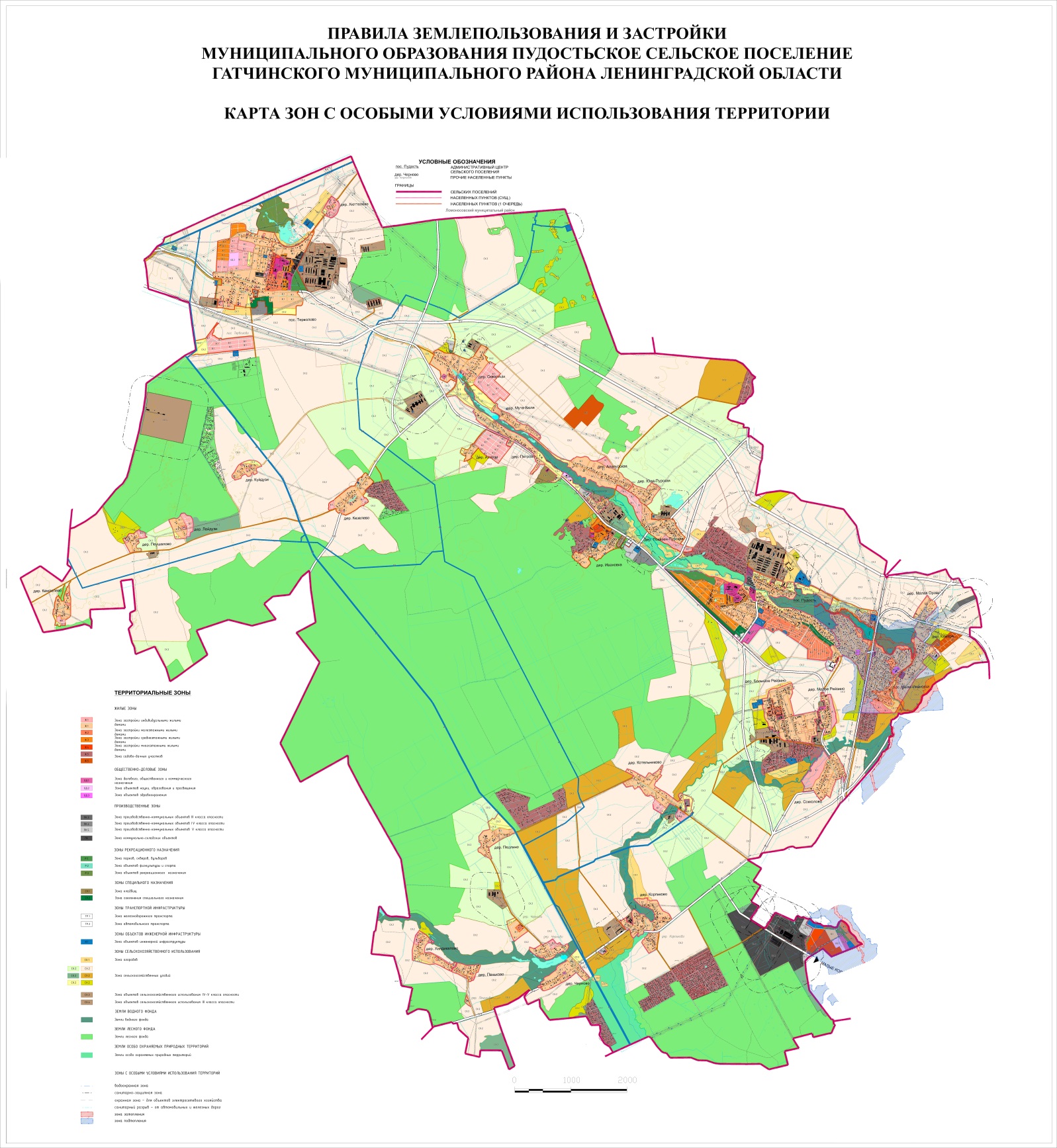 